В соответствии с Федеральным законом от 29.12.2012 г. № 273-ФЗ «Об образовании                  в Российской Федерации», «Порядком приема на обучение по образовательным программам высшего образования - программам бакалавриата, программам специалитета, программам магистратуры», утвержденным приказом Министерства науки и высшего образования Российской Федерации от 21.08.2020 г. № 1076  приказываю:Зачислить с 01 сентября 2023 г. обучающимся первого курса очной формы обучения по образовательной программе бакалавриата следующего гражданина, успешно прошедшего по конкурсу и заключившего договор об оказании платных образовательных услуг:Зачислить с 01 сентября 2023 г. обучающимися первого курса заочной формы обучения по образовательным программам бакалавриата следующих граждан, успешно прошедших по конкурсу и заключивших договор об оказании платных образовательных услуг:Зачислить с 01 сентября 2023 г. обучающимися первого курса очно-заочной формы обучения по образовательным программам бакалавриата следующих граждан, успешно прошедших по конкурсу и заключивших договор об оказании платных образовательных услуг:4. Контроль исполнения приказа оставляю за собой Ректор				                                                                        	                      Б.Ч. МесхиПриказ подписанИсп.: Буряков С.А. 24-75  Рассылка: общий отдел, ПК, ПФУ, ОМОД, УБУиО, Отдел по работе с обучающимися, мобилизационное управление, студенческий городок, НТБ, УЦОТ, первичная профсоюзная организация обучающихся, ССОИГ, ИТ (филиал) ДГТУ в г. Волгодонске.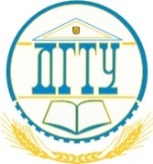 МИНИСТЕРСТВО НАУКИ И ВЫСШЕГО ОБРАЗОВАНИЯ РОССИЙСКОЙ ФЕДЕРАЦИИФЕДЕРАЛЬНОЕ ГОСУДАРСТВЕННОЕ БЮДЖЕТНОЕ ОБРАЗОВАТЕЛЬНОЕ УЧРЕЖДЕНИЕ ВЫСШЕГО ОБРАЗОВАНИЯ
 «ДОНСКОЙ ГОСУДАРСТВЕННЫЙ ТЕХНИЧЕСКИЙ УНИВЕРСИТЕТ»(ДГТУ)П Р И К А З«11» августа 2023 г.	                                             					№ 3871-ЛС-Ог. Ростов-на-ДонуО зачислении на 1 курс очной, заочной и очно-заочной форм обучения по образовательным программам бакалавриата в Донской государственный технический университет для обучения в Институте технологий (филиале) ДГТУ в г. Волгодонске на 2023/2024 учебный год на места по договору об оказании платных образовательных услугНаправление: 09.03.02 Информационные системы и технологииНаправление: 09.03.02 Информационные системы и технологииЗачетная книжкаГражданствоБаллыОбразовательная программа: Информационные системы и технологииОбразовательная программа: Информационные системы и технологииОбразовательная программа: Информационные системы и технологииОбразовательная программа: Информационные системы и технологии1Коновалов Владимир Сергеевич2333954Россия151Направление: 09.03.02 Информационные системы и технологииНаправление: 09.03.02 Информационные системы и технологииНаправление: 09.03.02 Информационные системы и технологииНаправление: 09.03.02 Информационные системы и технологииНаправление: 09.03.02 Информационные системы и технологииНаправление: 09.03.02 Информационные системы и технологииЗачетная книжкаГражданствоБаллыОбразовательная программа: Информационные системы и технологииОбразовательная программа: Информационные системы и технологииОбразовательная программа: Информационные системы и технологииОбразовательная программа: Информационные системы и технологииОбразовательная программа: Информационные системы и технологииОбразовательная программа: Информационные системы и технологииОбразовательная программа: Информационные системы и технологииОбразовательная программа: Информационные системы и технологии1Батышев Владислав ЕвгеньевичБатышев Владислав ЕвгеньевичБатышев Владислав ЕвгеньевичБатышев Владислав ЕвгеньевичБатышев Владислав Евгеньевич2338551Россия2212Щекочихин Владислав АлексеевичЩекочихин Владислав АлексеевичЩекочихин Владислав АлексеевичЩекочихин Владислав АлексеевичЩекочихин Владислав Алексеевич2341252Россия1773Бондаренко Виктор СергеевичБондаренко Виктор СергеевичБондаренко Виктор СергеевичБондаренко Виктор СергеевичБондаренко Виктор Сергеевич2355371Россия1394Щербинин Михаил ДмитриевичЩербинин Михаил ДмитриевичЩербинин Михаил ДмитриевичЩербинин Михаил ДмитриевичЩербинин Михаил Дмитриевич2326371Россия142Направление: 15.03.05 Конструкторско-технологическое обеспечение машиностроительных производствНаправление: 15.03.05 Конструкторско-технологическое обеспечение машиностроительных производствНаправление: 15.03.05 Конструкторско-технологическое обеспечение машиностроительных производствНаправление: 15.03.05 Конструкторско-технологическое обеспечение машиностроительных производствНаправление: 15.03.05 Конструкторско-технологическое обеспечение машиностроительных производствНаправление: 15.03.05 Конструкторско-технологическое обеспечение машиностроительных производствЗачетная книжкаГражданствоБаллыОбразовательная программа: Технология машиностроенияОбразовательная программа: Технология машиностроенияОбразовательная программа: Технология машиностроенияОбразовательная программа: Технология машиностроенияОбразовательная программа: Технология машиностроенияОбразовательная программа: Технология машиностроенияОбразовательная программа: Технология машиностроенияОбразовательная программа: Технология машиностроения1Рыков Олег ВадимовичРыков Олег ВадимовичРыков Олег ВадимовичРыков Олег ВадимовичРыков Олег Вадимович2362594Россия2272Тимченко Юрий АлексеевичТимченко Юрий АлексеевичТимченко Юрий АлексеевичТимченко Юрий АлексеевичТимченко Юрий Алексеевич2338655Россия2223Сотников Никита ВасильевичСотников Никита ВасильевичСотников Никита ВасильевичСотников Никита ВасильевичСотников Никита Васильевич2365632Россия2124Абликимов Александр ВладимировичАбликимов Александр ВладимировичАбликимов Александр ВладимировичАбликимов Александр ВладимировичАбликимов Александр Владимирович2362899Россия1905Карпенко Анастасия ВасильевнаКарпенко Анастасия ВасильевнаКарпенко Анастасия ВасильевнаКарпенко Анастасия ВасильевнаКарпенко Анастасия Васильевна2351377Россия1716Федорченко Егор ВладимировичФедорченко Егор ВладимировичФедорченко Егор ВладимировичФедорченко Егор ВладимировичФедорченко Егор Владимирович2313182Россия1527Козелок Денис ОлеговичКозелок Денис ОлеговичКозелок Денис ОлеговичКозелок Денис ОлеговичКозелок Денис Олегович2314297Россия1508Демко Сергей ПавловичДемко Сергей ПавловичДемко Сергей ПавловичДемко Сергей ПавловичДемко Сергей Павлович2355948Россия1269Долин Илья ВитальевичДолин Илья ВитальевичДолин Илья ВитальевичДолин Илья ВитальевичДолин Илья Витальевич2352282Россия12410Лаптев Никита ВладимировичЛаптев Никита ВладимировичЛаптев Никита ВладимировичЛаптев Никита ВладимировичЛаптев Никита Владимирович2341286Россия12311Снежко Владимир АлексеевичСнежко Владимир АлексеевичСнежко Владимир АлексеевичСнежко Владимир АлексеевичСнежко Владимир Алексеевич2368752Россия12312Ефанов Олег ВячеславовичЕфанов Олег ВячеславовичЕфанов Олег ВячеславовичЕфанов Олег ВячеславовичЕфанов Олег Вячеславович2329839Россия12313Шишков Александр АлександровичШишков Александр АлександровичШишков Александр АлександровичШишков Александр АлександровичШишков Александр Александрович2317611Россия12314Антончик Юрий ВасильевичАнтончик Юрий ВасильевичАнтончик Юрий ВасильевичАнтончик Юрий ВасильевичАнтончик Юрий Васильевич2388317Россия123Направление: 39.03.02 Социальная работаНаправление: 39.03.02 Социальная работаНаправление: 39.03.02 Социальная работаНаправление: 39.03.02 Социальная работаНаправление: 39.03.02 Социальная работаНаправление: 39.03.02 Социальная работаЗачетная книжкаГражданствоБаллыОбразовательная программа: Социальная работа в системе социальных службОбразовательная программа: Социальная работа в системе социальных службОбразовательная программа: Социальная работа в системе социальных службОбразовательная программа: Социальная работа в системе социальных службОбразовательная программа: Социальная работа в системе социальных службОбразовательная программа: Социальная работа в системе социальных службОбразовательная программа: Социальная работа в системе социальных службОбразовательная программа: Социальная работа в системе социальных служб1Данилова Ирина ОлеговнаДанилова Ирина ОлеговнаДанилова Ирина ОлеговнаДанилова Ирина ОлеговнаДанилова Ирина Олеговна2334792Россия2222Дейнекин Иван НиколаевичДейнекин Иван НиколаевичДейнекин Иван НиколаевичДейнекин Иван НиколаевичДейнекин Иван Николаевич2341546Россия2133Заноза Яна ОлеговнаЗаноза Яна ОлеговнаЗаноза Яна ОлеговнаЗаноза Яна ОлеговнаЗаноза Яна Олеговна2364718Россия163Направление: 43.03.01 СервисНаправление: 43.03.01 СервисНаправление: 43.03.01 СервисНаправление: 43.03.01 СервисНаправление: 43.03.01 СервисНаправление: 43.03.01 СервисЗачетная книжкаГражданствоБаллыОбразовательная программа: Сервис транспортных средствОбразовательная программа: Сервис транспортных средствОбразовательная программа: Сервис транспортных средствОбразовательная программа: Сервис транспортных средствОбразовательная программа: Сервис транспортных средствОбразовательная программа: Сервис транспортных средствОбразовательная программа: Сервис транспортных средствОбразовательная программа: Сервис транспортных средств1Панасенко Глеб АлександровичПанасенко Глеб АлександровичПанасенко Глеб АлександровичПанасенко Глеб АлександровичПанасенко Глеб Александрович2389298Россия205Образовательная программа: Социально-культурный сервисОбразовательная программа: Социально-культурный сервисОбразовательная программа: Социально-культурный сервисОбразовательная программа: Социально-культурный сервисОбразовательная программа: Социально-культурный сервисОбразовательная программа: Социально-культурный сервисОбразовательная программа: Социально-культурный сервисОбразовательная программа: Социально-культурный сервис1Дребницкая Анастасия ВитальевнаДребницкая Анастасия ВитальевнаДребницкая Анастасия ВитальевнаДребницкая Анастасия ВитальевнаДребницкая Анастасия Витальевна2371846Россия2082Маданцян Вероника ОлеговнаМаданцян Вероника ОлеговнаМаданцян Вероника ОлеговнаМаданцян Вероника ОлеговнаМаданцян Вероника Олеговна2333586Россия1893Перминова Анастасия ВладимировнаПерминова Анастасия ВладимировнаПерминова Анастасия ВладимировнаПерминова Анастасия ВладимировнаПерминова Анастасия Владимировна2337863Россия1864Сысоева Ангелина АндреевнаСысоева Ангелина АндреевнаСысоева Ангелина АндреевнаСысоева Ангелина АндреевнаСысоева Ангелина Андреевна2358568Россия166Направление: 44.03.01 Педагогическое образованиеНаправление: 44.03.01 Педагогическое образованиеНаправление: 44.03.01 Педагогическое образованиеНаправление: 44.03.01 Педагогическое образованиеНаправление: 44.03.01 Педагогическое образованиеНаправление: 44.03.01 Педагогическое образованиеЗачетная книжкаГражданствоБаллыОбразовательная программа: Начальное образованиеОбразовательная программа: Начальное образованиеОбразовательная программа: Начальное образованиеОбразовательная программа: Начальное образованиеОбразовательная программа: Начальное образованиеОбразовательная программа: Начальное образованиеОбразовательная программа: Начальное образованиеОбразовательная программа: Начальное образование1Наджафзаде Сабина Гисмат кызыНаджафзаде Сабина Гисмат кызыНаджафзаде Сабина Гисмат кызыНаджафзаде Сабина Гисмат кызыНаджафзаде Сабина Гисмат кызы2339224Россия1832Бабенко Александра ЮрьевнаБабенко Александра ЮрьевнаБабенко Александра ЮрьевнаБабенко Александра ЮрьевнаБабенко Александра Юрьевна2329224Россия1763Кубракова Анастасия КонстантиновнаКубракова Анастасия КонстантиновнаКубракова Анастасия КонстантиновнаКубракова Анастасия КонстантиновнаКубракова Анастасия Константиновна2338846Россия1624Юрченко Хатуна ОмехиевнаЮрченко Хатуна ОмехиевнаЮрченко Хатуна ОмехиевнаЮрченко Хатуна ОмехиевнаЮрченко Хатуна Омехиевна2343333Россия1505Азнаурова Эльмира АлимовнаАзнаурова Эльмира АлимовнаАзнаурова Эльмира АлимовнаАзнаурова Эльмира АлимовнаАзнаурова Эльмира Алимовна2339218Россия1296Щелыкалина Евдокия АнатольевнаЩелыкалина Евдокия АнатольевнаЩелыкалина Евдокия АнатольевнаЩелыкалина Евдокия АнатольевнаЩелыкалина Евдокия Анатольевна2354795Россия175Образовательная программа: Физическая культураОбразовательная программа: Физическая культураОбразовательная программа: Физическая культураОбразовательная программа: Физическая культураОбразовательная программа: Физическая культураОбразовательная программа: Физическая культураОбразовательная программа: Физическая культураОбразовательная программа: Физическая культура1Никифоров Андрей НиколаевичНикифоров Андрей НиколаевичНикифоров Андрей НиколаевичНикифоров Андрей НиколаевичНикифоров Андрей Николаевич2356651Россия248Направление: 37.03.01 ПсихологияНаправление: 37.03.01 ПсихологияНаправление: 37.03.01 ПсихологияНаправление: 37.03.01 ПсихологияНаправление: 37.03.01 ПсихологияНаправление: 37.03.01 ПсихологияЗачетная книжкаГражданствоБаллыОбразовательная программа: Психология в образованииОбразовательная программа: Психология в образованииОбразовательная программа: Психология в образованииОбразовательная программа: Психология в образованииОбразовательная программа: Психология в образованииОбразовательная программа: Психология в образованииОбразовательная программа: Психология в образованииОбразовательная программа: Психология в образовании1Фадейчева Дарья ВасильевнаФадейчева Дарья ВасильевнаФадейчева Дарья ВасильевнаФадейчева Дарья ВасильевнаФадейчева Дарья Васильевна2355262Россия2622Емельяненко Екатерина СергеевнаЕмельяненко Екатерина СергеевнаЕмельяненко Екатерина СергеевнаЕмельяненко Екатерина СергеевнаЕмельяненко Екатерина Сергеевна2356858Россия2193Кикоть Сергей ИгоревичКикоть Сергей ИгоревичКикоть Сергей ИгоревичКикоть Сергей ИгоревичКикоть Сергей Игоревич2375363Россия2194Гапонова Анастасия СергеевнаГапонова Анастасия СергеевнаГапонова Анастасия СергеевнаГапонова Анастасия СергеевнаГапонова Анастасия Сергеевна2337985Россия2155Путря Сергей ВладимировичПутря Сергей ВладимировичПутря Сергей ВладимировичПутря Сергей ВладимировичПутря Сергей Владимирович2362991Россия1966Пахомова Виолетта ВячеславнаПахомова Виолетта ВячеславнаПахомова Виолетта ВячеславнаПахомова Виолетта ВячеславнаПахомова Виолетта Вячеславна2332966Россия1957Мизевич-Чульская София СергеевнаМизевич-Чульская София СергеевнаМизевич-Чульская София СергеевнаМизевич-Чульская София СергеевнаМизевич-Чульская София Сергеевна2333264Россия172Направление: 38.03.01 Экономика Направление: 38.03.01 Экономика Направление: 38.03.01 Экономика Направление: 38.03.01 Экономика Направление: 38.03.01 Экономика Направление: 38.03.01 Экономика Зачетная книжкаГражданствоБаллыОбразовательная программа: Экономика и управление в организацииОбразовательная программа: Экономика и управление в организацииОбразовательная программа: Экономика и управление в организацииОбразовательная программа: Экономика и управление в организацииОбразовательная программа: Экономика и управление в организацииОбразовательная программа: Экономика и управление в организацииОбразовательная программа: Экономика и управление в организацииОбразовательная программа: Экономика и управление в организации1Кулинич Анастасия АндреевнаКулинич Анастасия АндреевнаКулинич Анастасия АндреевнаКулинич Анастасия АндреевнаКулинич Анастасия Андреевна2343641Россия1862Нечипуренко Татьяна СергеевнаНечипуренко Татьяна СергеевнаНечипуренко Татьяна СергеевнаНечипуренко Татьяна СергеевнаНечипуренко Татьяна Сергеевна2328779Россия121Направление: 38.03.02 МенеджментНаправление: 38.03.02 МенеджментНаправление: 38.03.02 МенеджментНаправление: 38.03.02 МенеджментНаправление: 38.03.02 МенеджментНаправление: 38.03.02 МенеджментЗачетная книжкаГражданствоБаллыОбразовательная программа: Менеджмент коммерческих организацийОбразовательная программа: Менеджмент коммерческих организацийОбразовательная программа: Менеджмент коммерческих организацийОбразовательная программа: Менеджмент коммерческих организацийОбразовательная программа: Менеджмент коммерческих организацийОбразовательная программа: Менеджмент коммерческих организацийОбразовательная программа: Менеджмент коммерческих организацийОбразовательная программа: Менеджмент коммерческих организаций1Миронец Валерия ДмитриевнаМиронец Валерия ДмитриевнаМиронец Валерия ДмитриевнаМиронец Валерия ДмитриевнаМиронец Валерия Дмитриевна2358854Россия1852Турко Елизавета ВадимовнаТурко Елизавета ВадимовнаТурко Елизавета ВадимовнаТурко Елизавета ВадимовнаТурко Елизавета Вадимовна2335217Россия1763Алёхин Николай НиколаевичАлёхин Николай НиколаевичАлёхин Николай НиколаевичАлёхин Николай НиколаевичАлёхин Николай Николаевич2396862Россия1464Гавриленко Дарья ФанильевнаГавриленко Дарья ФанильевнаГавриленко Дарья ФанильевнаГавриленко Дарья ФанильевнаГавриленко Дарья Фанильевна2339575Россия1455Кожанова Юлия СергеевнаКожанова Юлия СергеевнаКожанова Юлия СергеевнаКожанова Юлия СергеевнаКожанова Юлия Сергеевна2371536Россия118